

High Leverage Practices: A Framework for Effective Mathematics Instruction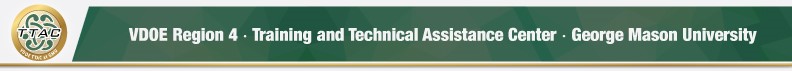 How to Use this ResourceAdditional Resources to Support HLP Implementation:  TTAC Virginia Professional Teaching Standards HLP Crosswalk & TTAC HLP Rubrics Stetson & Associates Quality Indicators of Specially Designed Instruction CEEDAR Center HLP Self-Reflection Tool & CEEDAR Center HighLeveragePractices.orgWhilst GMU TTAC strives to adhere to the accepted guidelines and standards for accessibility and usability, it is not always possible to do so when linking to documents and sites outside of our site. We are continually seeking out solutions that will bring these other areas up to the same level of overall web accessibility. In the meantime, should you experience any difficulty in accessing the material, please don’t hesitate to contact us at ttacnews@gmu.edu.High Leverage Practice (HLP)Application to MathematicsProfessional LearningResourcesSection 1:HLPs for Mathematics and Collaboration HLP 1: Collaborate with professionals to increase student successThe Progress Center The IEP Team and Other ConsiderationsTTAC HLP 1 Highlight ToolWilliam & Mary TTAC (2016)  Co-Teaching Considerations PacketVDOE Co-Teaching Math Instructional PlansStetson & Associates (2022)  Quality Indicators for Delivering Specially Designed InstructionStetson & Associates Educator ResourcesUniversity of Colorado Paraeducators Collaboration Resources (paracenter.org) TTAC Pro-Active Paraeducators DiscussionsHLP 2: Organize and facilitate effective meetings with professionals and familiesVDOE Online Training Meaningful IEP MeetingsTTAC HLP 2 Highlight ToolTTAC HLP 2: Organize and Facilitate Effective Meetings with Professionals and Families  TTAC HLP 2 Facilitating Collaborative IEP Meetings ChecklistHLP 3: Collaborate with families to support student learning and secure needed servicesVDOE:  Mathematics Resources for Families and CommunitiesVDOE Special Education for FamiliesMeadows Center for Preventing Educational Risk (MCPER) at the University of Texas Helping your Kid with Math [Videos] CEEDAR Center Practice Based Learning Opportunity  Using Simulation Environments for HLP 3:  Collaborate with families to support student learning and secure needed services.Project for Education Research that Scales (PERTS):  Growth Mindset Course for ParentsTTAC Supports for Students with Significant Cognitive Disabilities IRIS Center Modules – Family Engagement.  Collaborating with Families who have Students with DisabilitiesCenter for Dispute Resolution (CADRES)  Working Together Self-Paced Professional LearningTTAC HLP3 Highlight ToolVDOE & GMU Bridging for Math Strength Family ConnectionsTTAC HLP 3 Family Communication ChecklistInstitute for Education Sciences (IES)– REL Appalachia:  Engaging Families for Math Success    Stanford University Family MathSection 2:HLPs for Assessment and MathematicsHLP 4: Use multiple sources of information to develop a comprehensive understanding of students’ strengths and needs.IRIS Center the Pre-referral Process Supporting Students with Academic and Behavioral ConcernsIRIS Center Developing High Quality Individualized Education ProgramsLearner Variability Navigator Professional Learning Students with Learning Disabilities, Dyscalculia, ADHD, DyslexiaTNTP More than Right Answers:  Math Instruction for Multilingual Learners TTAC HLP 4 Highlight ToolTTAC HLP 4: Comprehensive Student Profile Graphic OrganizerTTAC HLP 4 Comprehensive Student Profile TemplateLearner Variability NavigatorMath Learner Factors K – 2Math Learner Factors 3 - 6Math Learner Factors 7 - 10Mathematics Instructional Strategies for Students who are Deaf or Hard of Hearing VDOE Virginia Guidelines for Educating Students with Learning DisabilitiesVDOE  Learning Disabilities in MathematicsVDOE & GMU Bridging for Math Strength ResourcesHLP 5: Interpret and communicate assessment information with stakeholders to collaboratively design and implement educational programs.National Center on Intensive Intervention Communicating Intensive Interventions with FamiliesJames Madison University Reporting & Use of Assessment ResultsTTAC HLP 5 Highlight ToolVDOE Models for Developing High Quality Present Level of Academic Achievement and Functional Performance Descriptions and Goals in a Standards-Based Individualized Education ProgramNational Center on Intensive Interventions Student Progress Monitoring Tool for Data Collection & GraphingHLP 6: Use student assessment data, analyze instructional practices, make necessary adjustments that improve student outcomesCEEDAR Center Math Interventions & MTSS Video (20:02 minutes)National Center on Intensive Interventions Intensive Interventions in Mathematics Content  IRIS Center Progress Monitoring:  MathematicsGMU  Bridging for Math Strength Webinar Part 1 - Grades K-2GMU Bridging for Math Strength Webinar Part 1 - Grades 3-8Project Stair Mathematics  How to Interpret Progress Monitoring K- 12 [Video]. 4:26 minutesCEEDAR Center Practice Based Learning Opportunity HLP 6 SimulationTTAC HLP 6 Highlight ToolUniversity of Florida CEEDAR Center MTSS in MathematicsNational Center on Intensive Interventions Screening Tools - MathematicsNational Center on Intensive Interventions Student Progress Monitoring Tool for Data Collection & GraphingVirginia Tech TTAC  CRA Progress Monitoring SheetVDOE & GMU Bridging for Math StrengthsVDOE Just in Time Mathematics Quick ChecksSection 3:HLPs for Social/Emotional/Behavioral Practices and Literacy HLP 7: Establish a consistent, organized, and respectful learning environment.Project Stair Mathematics Procedures Routines [Video]. 2:24 minutes Project Stair Introduction to Classroom Management for Mathematics [Video]. 3:58 minutesProject Stair Class Expectations in Mathematics [Video]. 4:49 minutes NCTM Thinking About Instructional Routines in MathematicsStanford University Math Language RoutinesLearner Variability Project (Mathematics) Webinar Culturally Responsive Teaching:  Strategies So All Learners Are Seen and UnderstoodTTAC Self-Paced Professional Learning on Virtual Virginia Setting the Stage for Learning – Establish a Consistent, Organized, and Respectful Learning EnvironmentTTAC HLP 7 Highlight ToolTTAC HLP #7 ChecklistStanford University PERTS Center teacher toolkit Youcubed  Positive Norms to set up your class for growth mindsetLearner Variability Project (Mathematics) Culturally Responsive PracticesHenrico County Public Schools Types of Number Sense RoutinesHenrico County Public Schools Number Sense Routines K - SecondaryHLP 8: Provide positive and constructive feedback to guide students’ learning and behavior.The IRIS Center Addressing Problem Behaviors (Part 2 Elementary School) Behavioral StrategiesThe IRIS Center Classroom Behavior Management (Part 2 Elementary)Project for Education Research that Scales (PERTS) Self-Paced Professional Learning Elevate Student Voice in LearningThe IRIS Center Addressing Problem Behaviors (Part 1 Elementary School) Understanding the Acting Out Cycle TTAC HLP 8 Highlight ToolStanford University YoucubedLearner Variability Navigator Model Positive Connections to MathematicsHLP 9:  Teach Social BehaviorsUniversity of Texas Social & Emotional Learning in MathematicsUniversity of Texas, Meadows Center Ten Key Policies & Practices of Social and Emotional Learning LD@Schools  Supporting the Wellbeing & Mental Health of Students with Learning Disabilities Self-Paced Professional LearningYoucubed Growth Mindset Self-Paced Professional Learning for EducatorsHLP 9 Highlight ToolLearner Variability Project (Mathematics) Emotional & Relational Engagement StrategiesProject for Education Research that Scales (PERTS) Growth Mindset Curriculum for 9th Grade Students  Project for Education Research that Scales (PERTS) resources Luminous Learning Five Teaching Strategies to Build Growth MindsetKhan Academy Growth Mindset ActivitiesHLP 10: Conduct functional behavioral assessments to develop individual student behavior support plans.IRIS Center Functional Behavior Assessments Identifying the Reasons for Problem Behavior and Developing a Behavior Plan VDOE Guidelines for Conducting Functional Behavioral Assessment and Developing Behavior Intervention and Supports/StrategiesTTAC HLP 10 Highlight ToolIntervention Central Self-Check Behavior ChecklistSection 4:HLPs for Literacy InstructionHLP 11: Identify and prioritize long- and short-term goals  VDOE Standards Based IEP Goal TrainingProgress Center The What and Why of Academic and Functional Performance (PLAAFP) Progress Center The What and Why of Annual Measurable GoalsVDOE Quality Present Level of Academic Achievement and Functional Performance Descriptions and Goals in a Standards-Based Individualized Education ProgramTTAC HLP 11 Highlight ToolTTAC  HLP 11 Checklist: Identify Short- & Long-Term Learning Goals VDOE Skills Worksheets - MathematicsBridging for Math Strength Learning Trajectory ResourcesHLP 12: Systematically design instruction toward a specific learning goal. National Center on Intensive Interventions Intensive Interventions in Mathematics Content  The IRIS Center High Quality Math Instruction: What Every Teacher Should KnowVDOE Evidence Based Instruction in Mathematics WebinarLD@School Concrete Representational Abstract Method Self-Paced Professional LearningProject Stair Teaching Math with Multiple Representations (5:45 minutes)TTAC HLP 12 Highlight ToolVDOE Evidence Based Specially Designed Instruction in MathematicsEvidence Based Intervention Network at the University of Missouri Math Interventions and StrategiesVirginia Tech TTAC Number Sense & Counting PrinciplesEvidence Based Intervention Network at the University of Missouri Concrete Representational Abstract (CRA)Virtual ManipulativesDidax Virtual Manipulatives EquatIO Activities Database Math Playground Math Learning Center National Library of Virtual Manipulatives Toy TheatreNational Center on Intensive Interventions Planning Standards Aligned within a Multi-Tiered System of SupportsVirginia Tech TTAC Specially Designed Instruction (SDI) in MathHLP 13: Adapt curriculum tasks and materials for specific learning goals. The IRIS Center Universal Design for Learning: Creating a Learning Environment that Engages All Students IRIS Center Differentiated Instruction:  Maximizing the Learning of All StudentsThe IRIS Center Accommodations:   Instructional and Testing Supports for Students with Disabilities TTAC HLP 13 Highlight ToolVDOE Virginia Alternate Assessment Program TTAC Virginia Essentialized Standards of Learning ResourcesVirginia Tech TTAC Virginia Essentialized Standards of Learning Documents & ResourcesPerkins School for the Blind Digitally Accessible WorksheetsVDOE & GMU Bridging for Math StrengthsHLP 14: Teach cognitive and metacognitive strategies to support learning and independence.VDOE Schema Based Instruction WebinarIRIS Center SRSD Using Learning Strategies to Enhance Student LearningIRIS Center High Quality Math Instruction: What Every Teacher Should KnowTTAC Word Problem, No Problem! Webinar with UVA professor, Dr. Stephanie Morano (23 minutes)  TTAC HLP 14 Highlight ToolVDOE Evidence Based Specially Designed Instruction in MathematicsEvidence Based Intervention Network at the University of Missouri Schema Based InstructionVirginia Tech TTAC Schema Based Instruction for Problem SolvingInstructional Technology Mathshare (Multi-Step)HLP 15: Provide scaffolding support. IRIS Center Providing Instructional Supports:  Facilitating the Mastery of New Skills Project Stair Mathematics Examining Task Difficulties [Video]. 3:17 minutesThoughtco Frayer Model for MathTTAC HLP 15 Highlight ToolVDOE Mathematics Word Wall CardsVDOE Mathematics Instructional Enhancements for Diverse Learners InfographicVDOE Mathematics Vertical Articulation ToolVDOE Mathematics Bridging StandardsUnderstood.org Graphic Organizers for MathematicsFostering Math Practices Connecting Representations New York State Department of Education (NYSDE) Supporting All Students Resource Guides for Scaffolding Instruction of English Language Arts and MathematicsKentucky Center for Mathematics Math ToolsFree Frayer Model Template in Google docsWATI Math Desk Helper ScaffoldsLearner Variability Project Worked SolutionsHLP 16: Use explicit instruction. VDOE Evidence Based Specially Designed Instruction in Mathematics WebinarNational Center on Intensive Interventions Features of Explicit InstructionProject Stair Mathematics How to Adjust Scope and Sequence –  K- 12 [Video].  3:47 minutesLD Online Thinking Aloud in MathematicsVDOE #GoOpenVA Information VideosUniversity of Texas, Meadows Center Ten Key Math Practices for All Elementary SchoolsUniversity of Texas, Meadows Center Ten Key Math Practices for All Middle and High SchoolsDepartment of Education ResourcesDepartment of Education Institutes for Education Sciences Preparing Young Children for SchoolDepartment of Education Institutes for Education Sciences Five Evidence-Based Recommendations for Teaching  Mathematics to Young Children Department of Education Institutes for Education Sciences Assisting Students Struggling with Mathematics: Intervention in the Elementary GradesDepartment of Education Institutes for Education Sciences Improving Mathematical Problem Solving in Grades 4 – 8. Department of Education Institutes for Education Sciences Teaching Strategies for Improving Algebra Knowledge of Middle and High School StudentsNational Center on Intensive Interventions Teaching Counting Kansas Technical Assistance Network Dr. Brad Witzel – Rational Number Acquisition (8:48 minutes)Kansas Technical Assistance Network Dr. Brad Witzel – Building Computational Fluency Webinar (61 minutes)Dr. Brad Witzel CRA with Explicit Instruction in Fractions (4:25 minutes)Evidence Based Intervention Network at the University of Missouri Fluency Building: (Small Group) Cover Copy CompareIRIS Center Explicit Instruction and Think Aloud in Mathematics (with elementary and video examples)TTAC HLP 16 Highlight ToolResearch & Evidence Based Practices VDOE Evidence Based Specially Designed Instruction in MathematicsStrategic Instructional PlanningVDOE Co-Teaching Math Instructional Plans VDOE Repository of Lesson Plans and Resources #GoOpenVA VDOE Mathematics Word Wall CardsVDOE & GMU Bridging for Math StrengthsVDOE Just in Time Quick ChecksHenrico County Public Schools Mathematics Website with Lesson Plans, Activities and ResourcesIntervention Central Cover Copy CompareCEC HLP 16 Checklist: Explicit InstructionHLP 17: Use flexible grouping. Project Stair Mathematics How to Group Students K-12 [Video]. 2:56 minutesProject Stair Mathematics Activity Sequencing & Offering Choice [Video]. 2:29 minutesEdutopia Group Work that WorksHenrico County Public Schools (Mathematics) Planning StationsEvidence Based Intervention Network at the University of Missouri Mathematics Peer Assisted Learning Strategies (PALS)TTAC Self-Paced Professional Learning on Virtual Virginia HLP 17 Differentiate with Flexible GroupingTTAC HLP 17 Highlight ToolTTAC Types of Flexible GroupsTTAC Flexible Group Lesson Plan Template – MathematicsHenrico County Public Schools Math WorkshopWisconsin Department of Public Institute: Flexible GroupsLearner Variability Navigator Flexible GroupingLearner Variability Navigator Group Activities: Think Pair Share - Mathematics Reciprocal Teaching Jigsaw (Mathematics) Gallery Walk Collaborative Problem SolvingStudent Choice - MathematicsNCTM Illuminations Website with pre-created gamesHLP 18: Use strategies to promote active student engagement. Project Stair Mathematics How to Ask the Right Questions in Mathematics [Video]. 5:26 minutesProject Stair Mathematics How to Ask Higher Level Mathematics Questions Part 2 [Video] 4:26 minutesProject Stair Mathematics Teacher Questions and Opportunities to Respond [Video]. 2:07 minutesWe are Teachers Eight Ways to Pose Better Questions in Math ClassesIllustrative Mathematics Mathematical Language RoutinesAvid Ten Engagement Strategies for Every Math ClassroomStanford University Promoting Language & Content DevelopmentTTAC Self-Paced Professional Learning on Virtual Virginia HLP 18 Active Engagement StrategiesTTAC HLP 18 Highlight ToolTNTP Student Engagement Survey & ScoringLearner Variability Project (Mathematics) Fostering Student EngagementLearner Variability Navigator Math TalksVDOE Rich Mathematical TasksTeacher Education by Design Contemplate then Calculate. Kentucky Center for Mathematics Number Talks ResourcesLearner Variability Navigator Guided InquriyLearner Variability Navigator Student-generated ProblemsLearner Variability Navigator Music & Dance – Mathematics EngagementVDOE & GMU Bridging for Math StrengthsVDOE Mathematics Word Wall CardsVDOE Desmos Activities LogHLP 19: Use assistive and instructional technologies. VDOE Putting the “AT” in mATh:  Making Math More Accessible with Assistive Technology  VDOE Mathematics Desmos WebinarsThe IRIS Center  Assistive Technology:  An OverviewVirginia Assistive Technology, Tools, and Strategies:  Consideration and Assessment Guidance DocumentTTAC HLP 19 Highlight ToolGeorgia Department of Education Assistive Technology Devices for Students Struggling in MathematicsNational Center on Educational Accessible Materials - MathematicsLearner Variability Project Audio & BrailleUDL Math ToolsTapping Into Low-Tech Ideas: Literacy & MathMath TechnologiesDesmos Online Calculator EquatIO: Make Math Digital Graspable Math GeoGebra Geometry Mathshare (Multi-Step)Virtual ManipulativesDidax Virtual Manipulatives EquatIO Activities Database Math Playground Math Learning Center National Library of Virtual Manipulatives Toy TheatreHLP 20: Provide intensive instruction.National Center on Intensive Intervention Intensive Intervention in MathematicsThe IRIS Center Intensive Intervention (Part 1)The IRIS Center Intensive Intervention (Part 2)Progress Center Intensifying Instruction:  What Teachers Need to Know Project Stair Mathematics  Intervention Intensification Guide HLP 20 Highlight ToolNational Center on Intensive Interventions Sample Lessons for Intensifying InterventionsNational Center on Intensive Interventions Student Progress Monitoring Tool for Data Collection & GraphingVirginia Tech TTAC  CRA Progress Monitoring SheetHLP 21: Teach students to maintain and generalize new learning across time and settings.Dr. Michael Kennedy HLP 21 VideoTTAC HLP 21 Highlight ToolEvidence Based Intervention Network at the University of Missouri Math GeneralizationsFostering Math Practices Recognizing RepetitionsLearner Variability Navigator Real World MathHLP 22: Provide positive and constructive feedback to guide students’ learning and behavior.Project Stair Positive Feedback – Mathematics [Video]. 4:39 minutesIRIS Center Page 7: Error Analysis for MathematicsTTAC HLP 22 Highlight ToolIRIS Center Mathematics:  Identifying & Addressing Student ErrorsLearner Variability Navigator Error AnalysisMathVIDS Error Pattern AnalysisVDOE Just in Time Mathematics Quick Checks Teacher Notes